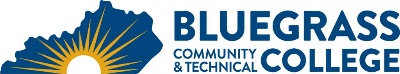 Program Coordinator: William M (Mike) Franklin	E-mail: william.franklin@kctcs.edu 	Phone: (859) 246-6771Program Website:  https://bluegrass.kctcs.edu/education-training/program-finder/civil-engineering-technology.aspx Student Name:		Student ID: Students need to be at KCTCS placement levels for some courses, please verify with coordinatorNote:  25% of Total Program Credit Hours must be earned at Bluegrass Community and Technical CollegeAdvisor Name:	Advisor Signature: _________________________________________Student Name:	Student Signature: ________________________________________First SemesterCreditsTermGradePrereqs/NotesPrereqs/NotesCAD 1021 Drafting Fundamentals4CAD 1002 Introduction to CAD3SMT 1103 Principles of Surveying 3MAT 116 Technical Mathematics* 3Quantitative ReasoningQuantitative ReasoningCAD 103 CAD Fundamentals 0-4or Demonstrated Digital Literacy                                or Demonstrated Digital Literacy                                Total Semester Credit Hours13-17Second SemesterCreditsTermGradePrereqs/NotesPrereqs/NotesCAD 120 Introduction to Architecture4CET 150 Civil Engineering Graphics3CAD 201 Parametric Modeling4Technical ElectiveTechnical ElectiveCET 210 Structural Analysis and Design3ENG 101 Writing I3Written CommunicationWritten CommunicationTotal Semester Credit Hours17Third SemesterCreditsTermGradePrereqs/NotesPrereqs/NotesCET 280 Highway Design3Technical ElectiveTechnical ElectiveCET 295 Independent Problems1-4Technical Elective/Substitute ClassTechnical Elective/Substitute ClassTechnical Elective41-4Social / Behavior Sciences3Natural Sciences3CET 200 Civil Engineering Materials3Total Semester Credit Hours14-19Fourth SemesterCreditsTermGradePrereqs/NotesPrereqs/NotesCAD 298 Practicum1-3Or CAD 299 Cooperative EducationOr CAD 299 Cooperative EducationTechnical Elective43-4Technical Elective43-4Heritage / Humanities3Oral Communications3CET	260	Hydrology and Drainage3Total Semester Credit Hours16-19Total Credential Hours60-67Special Instructions:*Math requirements can be satisfied by one of the following courses: MAT 116, MAT 126, MAT 150 or higher level math course per coordinator approval.or ACH 100 or BRX 120or ACH 195or CAD 108Technical Electives include most other classes with prefix CAD, CET, ACH, GIS, BRX or other related fields and should be approved with the program coordinator.